Publicado en  el 16/11/2015 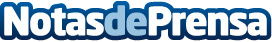 Hoy entran en vigor nuevas normas para mejorar la protección de las víctimas de delitos en la UEDatos de contacto:Nota de prensa publicada en: https://www.notasdeprensa.es/hoy-entran-en-vigor-nuevas-normas-para-mejorar_1 Categorias: Internacional Derecho http://www.notasdeprensa.es